01-298 ПМГ-5, она же АН-25 модель 5 пожарный автонасос с кузовом закрытого типа и передним насосом ПН-1200 производительностью 20 л/с на шасси ГАЗ-51 4х2 , боевой расчет 2+8 чел., боевой вес 4.95 тн, ГАЗ-51 70 лс, 70 км/час, 1209 экз., завод пожарных машин г. Москва, 1948-51 г.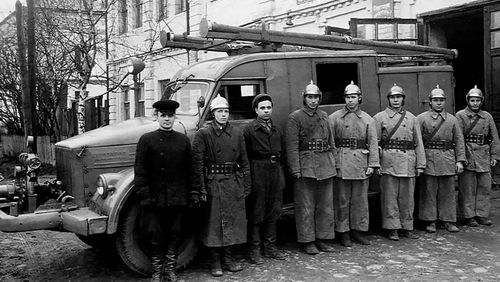  ПМГ-5, по классификации 1960 г. автонасос АН-25 (51) модель 5. Московский завод пожарных машин. Первый послевоенный пожарный автомобиль с закрытым кузовом.Компиляция. Карпов А. В. Пожарный типаж. Том 1 Краеугольный камень. М. 2012 г. Автомобиль ГАЗ-51 относится к той немногочисленной когорте советских автомобилей, про которые говорят — «автомобиль удался!» Его история длиной более 30 лет растянулась на целую эпоху — начавшись с довоенных проектов, она закончилась завершением серийного выпуска Горьковским автозаводом в 1975 году. Новую машину отличала так нужная советской технике простота конструкции и управления. Автомобиль содержал в себе целыйбукет положительных факторов: экономичность и быстроходность свыше 70 км/ч, прочность и надежность конструкции, достаточная грузоподъемность 2,5 т и необычная для грузовика мягкая подвеска. …Сам автомобиль очень скоро стал самым распространенным в стране. Совсем не удивительно, что он стал своеобразной палочкой-выручалочкой для специалистов пожарного дела.В начале 1947 года проект нового автонасоса под маркой ПМГ-5 уходит в ГУПО на согласование и утверждение. Первый опытный образец ПМГ-5 появляется на Московском заводе лишь в начале 1948 года, и в феврале 1948 года межведомственная комиссия во главе с заместителем начальника ГУПО генерал-майором Ермиловым проводит его приёмочные испытания. Московский гарнизон выделяет 7 человек на укомплектование боевого расчета, и 24 февраля автонасос отправляется в путь — на испытание пробегом по маршруту Москва-Гжель-Москва.    …Лишь в 1949 году начинается серийный выпуск ПМГ-5. Причём, производственныепроблемы окончательно так и не были решены, и вместо 450 автомобилей из ворот завода выходит 377. Итак, ПМГ-5. Закрытый кузов автонасоса вмещал 6 человек, двое из которыхнаходились в кабине водителя и четверо, на двух сидениях лицом друг к другу, в кабине боевого расчета. Внешний облик автомобиля выглядел немного несуразно за счет «горба» над кабинами и высоко расположенного окна кабины боевого расчета. Отличительной особенностью автонасоса было нижнее, на подножке, размещение всасывающих рукавов. На крыше кузова размещались только лестницы. Подобное размещение в условиях плохой погоды, бездорожья и летящей из-под колес грязи не способствовало сохранности рукавов.Завершала кузов рукавная катушка, облегчавшая прокладку магистральных линий при боевом развертывании. С правого борта на высокой штанге красовался дополнительный переносной прожектор, выполняющий, при следовании на пожар, роль фары-искателя. Его можно было снимать с опоры и использовать самостоятельно. Для обеспечения питания прожектора в правой задней части кузова размещалась катушка с кабелем. Перед радиатором на специальной раме устанавливался насос ПН-1200. Вал насоса соединялся через редуктор с передним концом вала двигателя при помощи специального промежуточного кулачкового валика. Работа двигателя, обслуживающего насос, регулировалась при помощи рычага, связанного с дроссельной заслонкой карбюратора. Увеличение подачи рабочей смесипроизводилось движением рычага на себя. Двигатель заводился при помощи механизма ручной заводки без отсоединения всасывающего рукава. Механизм этот состоял из конических шестерен и храповика, выведенного в сторону, слева по ходу автомобиля. Для того чтобы завести двигатель, необходимо было при помощи заводной рукоятки провернуть шестерни. Дополнительное охлаждение двигателя ПМГ-5 производилось за счет циркуляции воды по замкнутому циклу: рубашка двигателя — трубопровод — рубашка насоса — трубопровод — рубашка двигателя. Простота системы дополнительного охлаждениябыла большим плюсом этого автонасоса. Другим плюсом был отказ от бака с пенообразователем, который своими коммуникациями сильно усложнял конструкциюаналогичного предшественника, ПМГ-3. Для пенного тушения на борту вывозилисьбанки с пенопорошком и переносные пеносмесители. На этих автонасосах ёмкости с водой отсутствовали вообще. Этот недостаток накладывал ряд ограничений на применение модели 5. Например, такой автонасос был абсолютно не нужен на селе, где крайне важным фактором была быстрая подача первого ствола. Сельские проблемы для этого автонасоса усугубляли шасси обычной проходимости и небольшой дорожный просвет. Городские проблемы были другого рода — все-таки производительность старенького ПН-1200, доживающего свой век,была низкой для борьбы с огнем в крупных городах и на предприятиях. Общими проблемами были невозможность забора воды из водоема при неисправностях ненадежного газоструйного вакуум-аппарата, слабая защищенность всей конструкции в условиях лютой русской зимы. Подводили и чисто технические характеристики: немыслимая высота кузова в 2,7 м и большой вес машины (почти 5 т) — рекорд для автомобилей на шасси ГАЗ-51. Совокупность всех этих больших и маленьких недостатков и определила малый срок службы этой интересной пожарной машины. Серийный выпуск ПМГ-5 сопровождался определенными сложностями, он так и не избавился от имиджа «переходной модели», переднее расположение насоса усиливало сходство с упрощенной техникой военных лет.Проходит всего три года и в 1952 году Московский завод завершает производство автонасоса. Однако, история его продолжается, и ещё долгое время он будет находиться на вооружении пожарных команд небольших городов. Отдельные экземпляры обретут свою вторую молодость в рядах юношеских добровольных пожарных дружин. На автонасосе ПМГ-5 заканчивается эпоха насоса ПН-1200. Сыграв свою важную роль на самом тяжёлом этапе истории советской пожарной техники, этот плохой по характеристикам, но простой и неприхотливый в эксплуатации механизм стал своеобразным символом военных и послевоенных лет. Выпуск на Московском заводе пожарных машин по годам: 1948 - 1, 1949 - 377, 1950 - 502, 1951 - 329 шт. Всего 1209. На Московском заводе создается автонасос ПМГ-12. Вполне типичной компоновки с задним расположением насоса. Дело идет веселее, чем с ПМГ-5. Накоплен необходимый опыт, улучшилось оснащение завода. В конце 1950 года на свет появляется опытный образец ПМГ-12, а в феврале 1951 года автомобиль проходит межведомственные испытания. За исключением отсутствия спереди ПН-1200 новинка внешне очень напоминает предшественника. Та же кургузая форма кузова, такая же запредельная высота автомобиля, то же отсутствие бака первой помощи и такой же газоструйный вакуум-аппарат. Нижнее размещение всасывающих рукавов.ГАЗ-51 ГАЗ-51 – самый массовый грузовик советского производства в период с конца 40-х по середину 70-х годов ХХ века. Этот грузовой автомобиль, пришедший на смену довоенным полуторкам ГАЗ-АА и ГАЗ-ММ, по уровню своего технического исполнения был практически несопоставим с предшественницами. Опытная («установочная») партия из 20-ти грузовиков ГАЗ-51 была выпущена в 1945 году, а год 1946-й уже дал народному хозяйству разорённой войной и возрождающейся страны 3136 серийных грузовиков данной марки. Универсальный автомобиль грузоподъёмностью 2,5 тонны получил широкое распространение во всех сферах народного хозяйства СССР и социалистических стран в тот период и последующие годы. Всего за годы серийного выпуска (1946-1975) было произведено 3 481 033 автомашины ГАЗ-51. ГАЗ-51 технические характеристикиГоды производства1946-1975 г.Число мест2Грузоподъёмность2500 кг.Коробка передач4-ступенчатая, трехходоваяГабаритыГабаритыДлина5700 мм.Ширина2300 мм.Высота2100 мм.Полная масса5150 кг.Дорожный просвет задний/передний245/305 мм.Колёсная база3300 мм.Колея передняя1589 мм.Колея задняя1650 мм.Радиус поворота8,1 м.Габариты грузовой платформыГабариты грузовой платформыДлина борта3070 мм.Ширина борта2070 мм.Высота борта610 мм.ДвигательДвигательТип двигателя ГАЗ 51, рядный, карбюраторныйЧисло цилиндров6Клапанов12Порядок работы цилиндров 1-5-3-6-2-4Диаметр цилиндра82 мм.Ход поршня110 мм.Рабочий объём3485 см3Мощность 70 л.с. при 2800 об/мин.Крутящий момент 201 Н·м, при 1500 об/мин.Степень сжатия 6,2Тормоз: ножной/ручнойколодочный на все колёса/колодочный на трансмиссиюРулевой механизмГлобоидальный червякМаксимальная скорость70 км/ч.Ёмкость топливного бака90 л.Марка бензинаА-66.Расход топлива20 л. на 100 км.